Mazleha binti MaskinMazleha binti MaskinTESIS YANG DIKEMUKAKAN UNTUK MEMPEROLEH
IJAZAH DOKTOR FALSAFAHPENGAKUANSaya akui karya ini adalah hasil kerja saya sendiri kecuali nukilan dan ringkasan yang tiap-tiap satunya telah saya jelaskan sumbernya.PENGHARGAANPenghargaan kepada sebarang bantuan yang telah diberi oleh orang perseorangan atau pertubuhan dalam penyediaan tesis calon hendaklah dirakamkan.Dedikasi tidak dibenarkan dan teks penghargaan ini tidak melebihi satu halaman. Kandungan penghargaan adalah kepada (mengikut turutan):Tuhan Penyelia dan penyelia bersama Fakulti / Institut / Pusat Pengajian / Jabatan bagi kemudahan penyelidikan Sumber kewangan Umum. Contoh: Pertama sekali saya ingin mengucapkan terima kasih kepada ......Terima kasih khas ditujukan kepada ......Ucapan terima kasih tidak terhingga untuk ......ABSTRAKAbstrak hendaklah ditaip dalam satu perenggan sahaja, tidak melebihi satu halaman, dan selang satu baris.  Panjang abstrak hendaklah antara 200 hingga 350 patah perkataan. Abstrak hendaklah merangkumi maklumat berikut: 
(a) Permasalahan/Persoalan kajian; (b) Tujuan kajian; (c) Kawasan kajian (sekiranya berkaitan); (d) Perkaedahan kajian; (e) Hasil kajian (Penemuan baru seperti teori, istilah, teknologi, tafsiran, produk, atau penilaian yang dinyatakan dengan tepat); 
(f) Sumbangan terhadap bidang ilmu; dan (g) Implikasi kepada Dasar (jika berkaitan). The Development of Level-I Probability Safety Assessment at Puspati TRIGA ReactorABSTRACTOn the Insert tab, the galleries include items that are designed to coordinate with the overall look of your document. You can use these galleries to insert tables, headers, footers, lists, cover pages, and other document building blocks. When you create pictures, charts, or diagrams, they also coordinate with your current document look. You can easily change the formatting of selected text in the document text by choosing a look for the selected text from the Quick Styles gallery on the Home tab.KANDUNGAN	HalamanPENGAKUAN	iiPENGHARGAAN	iiiABSTRAK	ivABSTRACT	vKANDUNGAN	viSENARAI JADUAL	ixSENARAI ILUSTRASI	xSENARAI SINGKATAN	xiSENARAI KES	xiiBab I	Pengenalan1.1	Pendahuluan	11.2	Permasalahan Kajian	31.3	Sila Berikan Objektif Kajian	41.3.1	Objektif Umum	41.3.2	Objective Khusus	5Bab II	Kajian Literasi2.1	Pengenalan	6Bab III	Kaedah Kajian3.1	Pengenalan	12Bab IV	Contoh bagi tajuk yang melebihi 2 baris: Analisa Kajian Analisa Kajian Analisa Kajian4.1	Pengenalan	14Bab V	Dapatan Kajian5.1	Pengenalan	15Bab VI	Rumusan dan Cadangan6.1	Pengenalan	xviBab VII	Rujukan dalam Teks [Panduan Penulisan gaya UKM 2015]7.1	Cara Menulis Rujukan yang Lengkap untuk Buku	17.1.1	Pengarang Tunggal (Termasuk Nama Samaran)	17.1.2	Pengarang Bersama	17.1.3	Edisi Baru dan Cetak Ulang [Ed. = Edisi]	27.1.4	Karya yang Dikenali Menurut Judul	27.1.5	Rujukan Kepada al-Hadith ditulis Menurut Pengumpul Al-Hadith	37.1.6	Karya Susunan [pnys. = penyusun]	37.1.7	Karya Suntingan [pnyt. = penyunting]	37.1.8	Selenggaraan [pngr. = penyelenggara]	37.1.9	Berbilang Jilid [jil. = jilid yang dirujuk]	47.1.10	Terjemahan [terj. = terjemahan]	47.1.11	Nama Samaran	47.1.12	Monograf	47.1.13	Bab dalam Buku [Dlm. = Dalam]	57.1.14	Karya Tanpa Tarikh (t.th.) / Tanpa Tempat (t.tp.) / Tanpa Penerbit (t.pt.)	57.2	Dokumen Awam	67.2.1	Dokumen Awam yang Diterbitkan	67.3	Makalah dalam Jurnal	97.3.1	Pengarang Tunggal	97.3.2	Pengarang Bersama	97.3.3	Judul Jurnal yang Diringkaskan	107.4	Makalah Dalam Prosiding	107.5	Makalah Dalam Majalah / Bulletin	107.6	Makalah, Berita Dalam Akhbar / Surat Kepada Pengarang	117.6.1	Makalah dengan Nama Pengarang / Penulis	117.6.2	Makalah tanpa Pengarang / Penulis	117.7	Berita Dalam Akhbar	117.7.1	Berita / Rencana dengan Nama Penulis	117.7.2	Berita / Rencana tanpa Nama Penulis	127.7.3	Surat kepada Editor	127.8	Rujukan Umum Akhbar	127.9	Filem, Video dan Slaid	127.9.1	Filem	127.9.2	Video	137.9.3	Slaid	137.9.4	Lagu dan Karya Berbentuk Muzik	137.10	Bahan Tidak Terbit	147.10.1	Tesis atau Latihan Ilmiah	147.10.2	Manuskrip Asal	147.10.3	Kertas Kerja, Abstrak Persidangan dan Sebagainya	147.10.4	Laporan Teknik	157.10.5	Mesyuarat: Kertas Kerja, Laporan dan Minit Mesyuarat	157.10.6	Temu Bual	157.10.7	Manual Perisian	157.10.8	Perisian	167.11	Bahan Rujukan Elektronik	16Rujukan	18LampiranLampiran A	Borang Soal Selidik	26Lampiran B	Sila beri tajuk lampiran B yang panjang sikit untuk uji di dalam kandungan	27Lampiran C	Sila beri tajuk lampiran C	28Lampiran D	Tajuk Tajuk	29SENARAI JADUALNo. Jadual	HalamanJadual 1.1	Masalah perlaksanaan siri ISO 9001 di Malaysia menurut organisasi	4Jadual 2.1	Contoh nombor halaman bagi jadual melintang [Style: 15a Caption-Center]	9Jadual 2.2	Tajuk jadual ini panjang sedikit supaya dapat menggunakan caption-justify iaitu mempunyai sekurang-kurang 2 baris ayat [Style: 15b Caption-Justify]	10Jadual 2.3	Contoh nombor halaman bagi jadual melintang	11Jadual 3.1	Contoh nombor halaman bagi jadual melintang	12SENARAI ILUSTRASINo. Rajah	HalamanRajah 1.1	Rajah pertama  [hanya jika tajuk rajah satu baris sahaja: Style: 15d Caption-Figure-Center (dengan sumber);  15c Caption-Source (tanpa sumber)]	2Rajah 1.2	Rajah kedua  [Style: 15d Caption-Figure-Center (dengan sumber);  15c Caption-Source (tanpa sumber)]	3Rajah 1.3	Rajah ketiga	4Rajah 2.1	Rajah pertama  [Style: 15d Caption-Figure-Center (dengan sumber);  15c Caption-Source (tanpa sumber)]	6Rajah 2.2	Sila beri tajuk bagi rajah ini [Style: 15d Caption-Figure-Center]	8No. Gambar	HalamanGambar 2.1	Rajah yang mempunyai tajuk yang panjang lebih dari dua baris supaya dapat mengenakan gaya tajuk panjang [Style: 15e Caption-Figure-Justify-withSource (kalau ada sumber); 15f Caption-Figure-Justify-NoSource (tanpa sumber)]	7SENARAI SINGKATANAELB	Atomic Energy Licensing BoardIAEA	International Atomic Energy AgencyUKM	Universiti Kebangsaan MalaysiaSENARAI KESBAB I


PengenalanPendahuluanIn the recent years, the electrical utilities are undergoing rapid restructuring process worldwide. In the recent years, the utilities are undergoing rapid restructuring process worldwide. In the recent years, the utilities are undergoing rapid restructuring process worldwide. اُدْعُ إِلَىَ سَبِيِلِ رَبِّكَ بِالْحِكْمَةِ وَالْمَوْعِظَةِ الْحَسَنَةِ وَجَدِلْهُو بِالَّتِى هِىَ أَحْسَنُ إِنَّ رَبَّكَ هُوَ أَعْلَمُ بِمَن ضَلَّ عَن سَبِيلِه وَهُوَ أَعْلَمُ بِالْمُهْـــتَدِينَMaksudnya: Serulah (manusia) kepada jalan Tuhan-mu dengan hikmah dan pelajaran yang baik dan bantahlah mereka dengan cara yang baik. Sesungguhnya Tuhanmu Dialah yang lebih mengetahui tentang siapa yang tersesat dari jalan-Nya dan Dialah yang lebih mengetahui orang-orang yang mendapat petunjuk.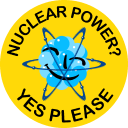 Rajah 1.1	Rajah pertama 
[hanya jika tajuk rajah satu baris sahaja: Style: 15d Caption-Figure-Center (dengan sumber);  15c Caption-Source (tanpa sumber)]Sumber: Gas Asli Malaysia 2009 [Style: 15c Caption-Source]In the recent years, the utilities are undergoing rapid restructuring process worldwide. In the recent years, the utilities are undergoing rapid restructuring process worldwide. In the recent years, the utilities are undergoing rapid restructuring process worldwide. AELBلَّقَدْ كَانَ لَكُمْ فِى رَسُولِ اللَّهِ أسْوَةٌ حَسَنَةٌ لِّمَن كَانَ يَرْ جُواْ اللهَ وَالْيَوْمَ الأَخِرَ وَذَكَرَ اللهَ كَثِيرًاMaksudnya : Demi sesungguhnya, adalah bagi kamu pada diri Rasulullah itu contoh ikutan Yang baik, Iaitu bagi orang Yang sentiasa mengharapkan (keredaan) Allah dan (balasan baik) hari akhirat, serta ia pula menyebut dan mengingati Allah banyak-banyak (dalam masa susah dan senang)In the recent years, the utilities are undergoing rapid restructuring process worldwide. In the recent years, the utilities are undergoing rapid restructuring process worldwide. In the recent years, the utilities are undergoing rapid restructuring process worldwide. On the Insert tab, the galleries include items that are designed to coordinate with the overall look of your document. You can use these galleries to insert tables, headers, footers, lists, cover pages, and other document building blocks.When you create pictures, charts, or diagrams, they also coordinate with your current document look. You can easily change the formatting of selected text in the document text by choosing a look for the selected text from the Quick Styles gallery on the Home tab.When you create pictures, charts, or diagrams, they also coordinate with your current document look. You can easily change the formatting of selected text in the document text by choosing a look for the selected text from the Quick Styles gallery on the Home tab.You can also format text directly by using the other controls on the Home tab. Most controls offer a choice of using the look from the current theme or using a format that you specify directly.Permasalahan KajianAs a high penetration IAEARajah 1.2	Rajah kedua 
[Style: 15d Caption-Figure-Center (dengan sumber); 
15c Caption-Source (tanpa sumber)]Sumber: Gas Asli Malaysia 2009 [Style: 15c Caption-Source]In the recent years, the utilities are undergoing rapid restructuring process worldwide. In the recent years, worldwide. In the recent years, the utilities are undergoing rapid restructuring process worldwide . Jadual 1.1.Jadual 1.1	Masalah perlaksanaan siri ISO 9001 di Malaysia menurut organisasiSumber: Kadir Ariffin 2003 [Style: 15c Caption-Source]Aminuddin (1990:253) mencadangkan: [Style: 26a Petikan-Pengarang]Insiden-insiden kritis yang mengandungi unsur-unsur kepimpinan yang berlaku dalam masa pemimpin karismatik ini menguruskan umatnya secara jarak jauh dalam hubungan dengan khalayak ramai, dengan kelompok kecil atau dengan umatnya secara individu perlu digali daripada perbendaharaan sejarah Islam untuk membolehkan kita menarik kesimpulan tentang proposisi-proposisi Islam tentang kepimpinan dan menimba hipotesis-hipotesis yang boleh diuji. [Style: 26b Petikan-Perkataan]Sila Berikan Objektif KajianThis research focuses on the development of new techniques for Rajah 1.3	Rajah ketigaObjektif UmumMerujuk kepada Persamaan 1.2 di bawah, …Objective KhususMengikut Global English Newsletter (2002); …the knowledge business is becoming increasingly global. In science, technology, medicine, economics, and other social sciences, disciplinary knowledge is mediated through international journals, conference English plays a central role in the construction of such global knowledges … [Style: 26c Petikan-PerkataanAsing]Sumber: ______ [Style: 26d Petikan-Sumber]Bcljsbd jskcbasbcas sjkcbascsa sjkcbsajsa cjdcsacasb acjajscb asjkcbsabc sajcbjsac sacjsjcNckscascj sackjsbcjs sjkcsjbc sjkbsbcs scjslajcbsa scjksajcb scjsajbsac skjbcsjbck sackjsajklSnfbjds sdcscjks scscskjlbjkbds sdkjjskdbks sdkjcbsjkbcks sdckskjbc scjksbkbc sdcjsjkc dscklsjkdc sdcksjlKdsjcskjcl scksk sdkcjsdbcj sdkjcsdjkbc sdkjskdcbs csdbcdjkscks cskjcjsbj cscjksNskjdksdb sjbsbjskbd skjdcjksbck skjcbsjkbc skcdkjscbKajian literacy


Kajian LiterasiPengenalanIn the recent years, the electrical utilities are undergoing rapid restructuring process worldwide. In the recent years, the utilities are undergoing rapid restructuring process worldwide. In the recent years, the utilities are undergoing rapid restructuring process worldwide. Rajah 2.1	Rajah pertama 
[Style: 15d Caption-Figure-Center (dengan sumber); 
15c Caption-Source (tanpa sumber)]Sumber: Gas Asli Malaysia 2009 [Style: 15c Caption-Source]In the recent years, the utilities are undergoing rapid restructuring process worldwide. In the recent years, the utilities are undergoing rapid restructuring process worldwide. In the recent years, the utilities are undergoing rapid restructuring process worldwide. In the recent years, the utilities are undergoing rapid restructuring process worldwide. In the recent years, the utilities are undergoing rapid restructuring process worldwide. In the recent years, the utilities are undergoing rapid restructuring process worldwide.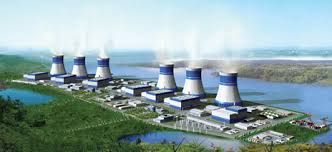 Gambar 2.1	Rajah yang mempunyai tajuk yang panjang lebih dari dua baris supaya dapat mengenakan gaya tajuk panjang [Style: 15e Caption-Figure-Justify-withSource (kalau ada sumber); 15f Caption-Figure-Justify-NoSource (tanpa sumber)]Teks lagu-lagu merupakan simbol-simbol multivocal (membawa maksud pelbagai) yang malleable (boleh dilentur)On the Insert tab, the galleries include items that are designed to coordinate with the overall look of your document. You can use these galleries to insert tables, headers, footers, lists, cover pages, and other document building blocks. When you create pictures, charts, or diagrams, they also coordinate with your current document look.Refer to Equation Error! Reference source not found., …. Rajah 2.2	Sila beri tajuk bagi rajah ini [Style: 15d Caption-Figure-Center]Jadual 2.1	Contoh nombor halaman bagi jadual melintang [Style: 15a Caption-Center]Sumber: Gas Asli Malaysia 2009 [Style: 15c Caption-Source]In the recent years, the utilities are undergoing rapid restructuring process worldwide. In the recent years, the utilities are undergoing rapid restructuring process worldwide. In the recent years, the utilities are undergoing rapid restructuring process worldwide. In the recent years, the utilities are undergoing rapid restructuring process worldwide. In the recent years, the utilities are undergoing rapid restructuring process worldwide. In the recent years, the utilities are undergoing rapid restructuring process worldwide.Jadual 2.2	Tajuk jadual ini panjang sedikit supaya dapat menggunakan caption-justify iaitu mempunyai sekurang-kurang 2 baris ayat [Style: 15b Caption-Justify]Sumber: Author Year  [Style: 15c Caption-Source]On the Insert tab, the galleries include items that are designed to coordinate with the overall look of your document. You can use these galleries to insert tables, headers, footers, lists, cover pages, and other document building blocks. When you create pictures, charts, or diagrams, they also coordinate with your current document look.On the Insert tab, the galleries include items that are designed to coordinate with the overall look of your document.You can use these galleries to insert tables, headers, footers, lists, cover pages, and other document building blocks.Jgkugkgkjgkjkgjl kjjkgkkslkcdsklnd kldncsklDlsbl slknslkn slknlknalksWhen you create pictures, charts, or diagrams, they also coordinate with your current document look..Jadual 2.3	Contoh nombor halaman bagi jadual melintangSumber: Gas Asli Malaysia 2009On the Insert tab, the galleries include items that are designed to coordinate with the overall look of your document. You can use these galleries to insert tables, headers, footers, lists, cover pages, and other document building blocks. When you create pictures, charts, or diagrams, they also coordinate with your current document look.You can easily change the formatting of selected text in the document text by choosing a look for the selected text from the Quick Styles gallery on the Home tab. You can also format text directly by using the other controls on the Home tab. Most controls offer a choice of using the look from the current theme or using a format that you specify directly.Kaedah Kajian / Metodologi


Kaedah KajianPengenalanIn the recent years, the electrical utilities are undergoing rapid restructuring process worldwide. In the recent years, the utilities are undergoing rapid restructuring process worldwide. In the recent years, the utilities are undergoing rapid restructuring process worldwide. In the recent years, the utilities are undergoing rapid restructuring process worldwide. In the recent years, the utilities are undergoing rapid restructuring process worldwide. In the recent years, the utilities are undergoing rapid restructuring process worldwide.On the Insert tab, the galleries include items that are designed to coordinate with the overall look of your document. You can use these galleries to insert tables, headers, footers, lists, cover pages, and other document building blocks. When you create pictures, charts, or diagrams, they also coordinate with your current document look.Jadual 3.1	Contoh nombor halaman bagi jadual melintangSumber: Gas Asli Malaysia 2009In the recent years, the utilities are undergoing rapid restructuring process worldwide. In the recent years, the utilities are undergoing rapid restructuring process worldwide. In the recent years, the utilities are undergoing rapid restructuring process worldwide. 


Contoh bagi tajuk yang melebihi 2 baris: Analisa Kajian Analisa Kajian Analisa Kajian PengenalanIn the recent years, the electrical utilities are undergoing rapid restructuring process worldwide. In the recent years, the utilities are undergoing rapid restructuring process worldwide. In the recent years, the utilities are undergoing rapid restructuring process worldwide. In the recent years, the utilities are undergoing rapid restructuring process worldwide. In the recent years, the utilities are undergoing rapid restructuring process worldwide. In the recent years, the utilities are undergoing rapid restructuring process worldwide.In the recent years, the utilities are undergoing rapid restructuring process worldwide. In the recent years, the utilities are undergoing rapid restructuring process worldwide. In the recent years, the utilities are undergoing rapid restructuring process worldwide.Dapatan Kajian



Dapatan KajianPengenalanIn the recent years, the electrical utilities are undergoing rapid restructuring process worldwide. In the recent years, the utilities are undergoing rapid restructuring process worldwide. In the recent years, the utilities are undergoing rapid restructuring process worldwide. In the recent years, the utilities are undergoing rapid restructuring process worldwide. In the recent years, the utilities are undergoing rapid restructuring process worldwide. In the recent years, the utilities are undergoing rapid restructuring process worldwide. In the recent years, the utilities are undergoing rapid restructuring process worldwide. In the recent years, the utilities are undergoing rapid restructuring process worldwide. In the recent years, the utilities are undergoing rapid restructuring process worldwide.Perbincangan


Rumusan dan CadanganPengenalanIn the recent years, the electrical utilities are undergoing rapid restructuring process worldwide. In the recent years, the utilities are undergoing rapid restructuring process worldwide. In the recent years, the utilities are undergoing rapid restructuring process worldwide. In the recent years, the utilities are undergoing rapid restructuring process worldwide. In the recent years, the utilities are undergoing rapid restructuring process worldwide. In the recent years, the utilities are undergoing rapid restructuring process worldwide. In the recent years, the utilities are undergoing rapid restructuring process worldwide. In the recent years, the utilities are undergoing rapid restructuring process worldwide. In the recent years, the utilities are undergoing rapid restructuring process worldwide.Inline citation and bibliografi


Rujukan dalam Teks [Panduan Penulisan gaya UKM 2015]Cara Menulis Rujukan yang Lengkap untuk BukuUntuk maklumat lengkap mengenai penulisan rujukan dalam teks, mohon rujuk Panduan Penulisan Gaya UKM 2015.Pengarang Tunggal (Termasuk Nama Samaran)(Arena Wati 1991)Arena Wati. 1991. Memoir Arena Wati: Enda Gulingku. Bangi: Penerbit Universiti Kebangsaan Malaysia. (Brown 1988)Brown, R. 1988. Topology: A Geometric Account of General Topology, Homotopy Types and The Fundamental Groupoid. Chichester: Ellis Horwood Limited. (Ibn Hazm 1983)Ibn Hazm, Abu Muhammad cAli ibn Ahmad ibn Sacid. 1403H/1983. Jamharat Ansab al-carab. Beirut: Dar al-Kutub al-cIlmiyyah. (Miller 1989)Miller, R.K. 1989. The Informed Argument. San Diego: Harcourt Brace Javonich Publishers. (Nik Anuar Nik Mahmud 2000) atau (Nik Anuar 2000)Nik Anuar Nik Mahmud. 2000. Konfrontasi Malaysia Indonesia. Bangi: Penerbit Universiti Kebangsaan Malaysia. Pengarang Bersama(Abdul Samad Hadi et al. 2006) atau (Abdul Samad et al. 2006)Abdul Samad Hadi, Shaharudin Idrus, Ahmad Fariz Mohamed & Abdul Hadi Harman Shah. 2006. Perubahan Persekitaran dan Kemudahterancaman Lembangan Langat. Bangi: Penerbit Universiti Kebangsaan Malaysia. (Ahmad Kamal Ariffin & Shahrir Abdullah 2000) atau (Ahmad Kamal & Shahrir 2000)Ahmad Kamal Ariffin & Shahrir Abdullah. 2000. Pengiraan Berangka Kejuruteraan. Bangi: Penerbit Universiti Kebangsaan Malaysia. (Corcoran & Fischer 1987)Corcoran, K. & Fischer, J. 1987. Measures for Clinical Practice: A Source Book. New York: The Free Press. (Smith et al. 1982)Smith, M., Beck, J., Cooper, C.L., Cow, C., Ottaway, D. & Talbot, R. 1982. Introducing Organizational Behaviour. London: MacMillan. Edisi Baru dan Cetak Ulang [Ed. = Edisi](Buckley 1965)Buckley, C.B. 1965. An Anecdotal History of Old Times in Singapore. Ulang cetak. Kuala Lumpur: University of Malaya Press. (Cohen 1977)Cohen, J. 1977. Statistical Power Analysis for the Behavioural Sciences. Edisi semak. New York: Academic Press. (Shaharir Mohamad Zain 1990) atau (Shahrir 1990)Shaharir Mohamad Zain. 1990. Beberapa Masalah Permulaan dalam Sains Hayat dan Perubatan. Edisi ke-2. Bangi: Penerbit Universiti Kebangsaan Malaysia. Karya yang Dikenali Menurut JudulAl-Quran(Cumulative Bibliography of Asian Studies 1972)Cumulative Bibliography of Asian Studies, 1941–1945: Subject Bibliography.  1972. Jil.4. Boston: G.K. Hall.(“The Encyclopedia of Islam” 1960)The Encyclopaedia of Islam. 1960. Edisi ke-2. Leiden: E.J. 	Brill.Kamus Dewan.  1991.  Edisi baru. Kuala Lumpur: Dewan Bahasa dan Pustaka.Oxford Regional Economic Atlas: The Middle East and North Africa. 1960.  London: Oxford University Press.Rujukan Kepada al-Hadith ditulis Menurut Pengumpul Al-Hadith(“al-Tabrani Sulayman ibn Ahmad” 1894)al-Tabrani, Sulayman ibn Ahmad. 1311H/1894. Al-Mucjam al-Saghir. Delhi: al-Matbacah al-Ansari. Karya Susunan [pnys. = penyusun](Farid M. Onn 1982) atau (Farid 1982)Farid M. Onn (pnys.). 1982. Dinamisme dalam Pengajaran, Penyelidikan dan Pentadbiran Universiti. Kumpulan Kertas Kerja 2.  Bangi: Penerbit Universiti Kebangsaan Malaysia.Hamzah Hamdani (pnys.). 1980. Esei Sastera Baharuddin Zainal. Kuala Lumpur: Dewan Bahasa dan Pustaka.(Muhamad Hasan Tok Kerani Mohd Arshad 1968) atau (Muhamad Hassan 1968)Muhamad Hasan Tok Kerani Mohd Arshad. 1968. Al-tarikh Salasilah Negeri Kedah. Susunan semula Mohd Zahid Shah. Kuala Lumpur: Dewan Bahasa dan Pustaka. Karya Suntingan [pnyt. = penyunting](Jamaluddin Md Jahi 2000) atau (Jamaluddin 2000)Jamaluddin Md. Jahi (pnyt.).  2000.  Pengurusan Persekitaran di Malaysia: Isu dan Cabaran.  Bangi, Pusat Pengajian Siswazah, Universiti Kebangsaan Malaysia.(Jamaluddin Md. Jahi et al. 2001) atau (Jamaluddin et al. 2001)Jamaluddin Md. Jahi, Kamaruzzaman Sopian, Mohd Jailani Mohd Nor & Abdul Hadi Harman Shah (pnyt.). 2001. Environmental Management 2000. Bangi: Centre for Graduate Studies, Universiti Kebangsaan Malaysia. Selenggaraan [pngr. = penyelenggara]Othman Ismail (pngr.).  1990.  Peristilahan dan Penulisan Sains.  Kuala Lumpur: Dewan Bahasa dan Pustaka.Sharifah Barlian Aidid (pngr.).  1990.  Siri Bacaan Pelajar Utusan: Epidemik. Kuala Lumpur: Utusan Publication & Distribution Sdn. Bhd.Sulaiman Masri & Zainal Abidin Bakar (pngr.).  1989. Kertas Kerja Seminar Penggunaan Istilah Sains. Kuala Lumpur: Dewan Bahasa dan Pustaka.Berbilang Jilid [jil. = jilid yang dirujuk](Abu Osman Md. Tap 1987)Abu Osman Md. Tap. 1987. Matematik Pertama. Jil. 1. Kuala Lumpur: Dewan Bahasa dan Pustaka. (Abu Osman Md. Tap 1988)Abu Osman Md. Tap. 1988. Matematik Pertama. Jil. 2 & 3. Kuala Lumpur: Dewan Bahasa dan Pustaka. Terjemahan [terj. = terjemahan](Battle & Shannon 1978)Battle, J.A. & Shannon, R.L. 1978. Gagasan Baru Ilmu Pendidikan. Terj. Jakarta: Penerbit Mutiara. (Fraleigh 1988)Fraleigh, J.B. 1988. Kursus Pertama Aljabar Niskala. Terj. Abu Osman Md. Tap & Abdul Razak Salleh. Kuala Lumpur: Dewan Bahasa dan Pustaka. Nama Samaran(Arena Wati 1991)Arena Wati. 1991. Memoir Arena Wati: Enda Gulingku. Bangi: Penerbit Universiti Kebangsaan Malaysia. (Keris Mas 1979)Keris Mas. 1979. Tiga Puluh Tahun Sekitar Sastera. Kuala Lumpur: Dewan Bahasa dan Pustaka. Monograf(Harriet Wong et al. 1990)Harriet Wong, Hazita Azman & Lee Siew Chin. 1990. English Language Proficiency. Monograf 3, Pusat Bahasa, UKM. Bangi: Penerbit Universiti Kebangsaan Malaysia. (Smail 1964)Smail, J.R.W. 1964. Bandung in the Early Revolution 1945-1946: A Study in the Social History of the Revolution. Modern Indonesian Project Monograph Series. Ithaca: Cornell University Press. Bab dalam Buku [Dlm. = Dalam](Abdul Latiff Mohamad 2000) atau (Abdul Latiff 2000)Abdul Latiff Mohamad. 2000. Kesan pembangunan sosio-ekonomi ke atas kepelbagaian biologi khususnya spesies tumbuhan endemik di Malaysia. Dlm. Jamaluddin Md. Jahi (pnyt.). Pengurusan Persekitaran di Malaysia: Isu dan Cabaran, hlm. 72–103. Bangi: Pusat Pengajian Siswazah, Universiti Kebangsaan Malaysia. (Fleishman 1973)Fleishman, I.A. 1973. Twenty years of consideration and structure. Dlm. Fleishman, I.A. & Hunt. J.G. (pnyt.). Current Development in the Study of Leadership: Selected Readings, hlm. 1–37. Carbondale: Southern Illinois University Press. (Shamsuddin Suhor 2004) atau (Shamsuddin 2004)Shamsuddin Suhor. 2004. Celik alam sekitar: Pengurusan di peringkat isi rumah. Dlm. Jamaluddin Md. Jahi, Mohd Jailani Mohd Nor, Kadir Arifin & Azahan Awang (pnyt.). Alam Sekitar dan Kesejahteraan Masyarakat Malaysia, hlm. 196–211. Bangi: Pusat Pengajian Siswazah, Universiti Kebangsaan Malaysia. (Zainal Abidin Abdul Wahid 1964) atau (Zainal Abidin 1964)Zainal Abidin Abdul Wahid. 1964. Malaysia, South-East Asia and world politics. Dlm. Wang Gungwu (pnyt.). Malaysia: A Survey, hlm. 356–374. New York: Frederick A. Praeger. Karya Tanpa Tarikh (t.th.) / Tanpa Tempat (t.tp.) / Tanpa Penerbit (t.pt.) al-Fakhiri, Muhammad ibn cUmar. t.th.  al-Akhbar al najdiyah.  cAbd Allah ibn Yusuf al-Shibl (pnyt.). al-Riyad: Matabic Jamicat al-Imam Muhammad ibn Sucud al-Islamiyyah.Ibn Qayyim al-Jawziyyah, Abu ‘Abd Allah Muhammad ibn Bakr al-Zarci al-Dimishqi. t.th. Acalam al-Muwaqicin can Rabb al-calamin. Jil. 4. Muhammad Muhyi al-Din cAbd al-Hamid (pnyt.).  Mesr: t.pt.al-Syafici, Muhammad ibn Idris. t.th.. Al-Umm. Jil. 7.  t.tp.: t.pt.al-Tabari, Abu Jacfar Muhammad ibn Jarir.  t.th.  Ikhtilaf al-fuqaha’.  Bayrut: Dar al Kutub al-cIllmiyyah.Dokumen AwamDokumen Awam yang DiterbitkanParlimen dan Dewan Undangan NegeriAkta Parlimen (Malaysia 1990a)Malaysia. 1990a. Bernama Act 1967 (Revised 1990). (Act 449). (Malaysia 1974)Malaysia. 1974. Environmental Quality Act. (Act 127). Enakmen Dewan Undangan Negeri (Dewan Undangan Negeri Pahang 1987)Dewan Undangan Negeri Pahang. 1987. Enakmen Pentadbiran Ugama Islam dan Adat Melayu Pahang No. 8/82 (Pindaan 1987). Perbahasan di Parlimen (Penyata atau Hansard)(Dewan Rakyat Malaysia 1984)Dewan Rakyat Malaysia. 1984. Perbahasan Rang Undang-Undang Mesin Cetak dan Penerbitan. Penyata Rasmi Dewan Rakyat 2(12): 1792–1850. Parlimen Keenam Penggal Kedua. Laporan dan Dokumen (Kertas Perintah)(Dewan Rakyat Malaysia 1986)Dewan Rakyat Malaysia. 1986. Peristiwa Memali. Kertas Perintah 21, tahun 1986. (Dewan Rakyat Malaysia 1988)Dewan Rakyat Malaysia. 1988. Ke Arah Memelihara Keselamatan Negara. Kertas Perintah 14, tahun 1988.Penerbitan kerajaan (Persekutuan, Negeri)Warta Kerajaan Persekutuan(Federated Malay States 1926)Federated Malay States.  1926. Government Gazette 18(12): Notification No. 3178.(Federated Malay States 1939)Federated Malay States.  1939. Sedition Enactment 1939 (Enactment No. 13 of 1939). Government Gazette 31(23).(Malaysia 1981)Malaysia. 1981. Akta Tanah (Kawasan Penempatan berkelompok) (Pindaan) 1981. Warta Kerajaan 25 (8 Tambahan 1). (Malaysia 1990b)Malaysia. 1990b. Akta Kehakiman 1964 (Akta 91). Warta Kerajaan 34(26): Nombor Makluman 10926.Warta Kerajaan Negeri(Johor 1990)Johor. 1990. Akta Eksais 1976: Peraturan peraturan Eksais (Lembaga Pelesenan) 1977.  Warta Kerajaan Negeri Johor 34(1).Laporan Kerajaan Persekutuan(Kementerian Pendidikan Malaysia 1990)Kementerian Pendidikan Malaysia. 1990. Huraian Sukatan Pelajaran Tingkatan III: Pendidikan Islam.(Malaysia 2006)Malaysia.  2006.  Rancangan Malaysia Kesembilan 2006-2010.(Ministry of Finance Malaysia 2001)Ministry of Finance Malaysia. 2001.  Economic Report 2001/2002: 63-77.Laporan jawatankuasa(Jawatankuasa Tetap Bahasa Malaysia 1987)Jawatankuasa Tetap Bahasa Malaysia. 1987. Pedoman Umum Ejaan Bahasa Malaysia.  Edisi ke-2. Kuala Lumpur: Dewan Bahasa dan Pustaka.(Jawatankuasa Tetap Bahasa Malaysia 1991)Jawatankuasa Tetap Bahasa Malaysia. 1991. Pedoman Umum Pembentukan Istilah Bahasa Malaysia.  Kuala Lumpur: Dewan Bahasa dan Pustaka.Dokumen awam yang tidak diterbitkan(Board’s Collection 1827)Board's Collection. IOR F/4/1069 (29204) 1828, 1829.  1827. Surat Norman McIntyre kepada Secretary to the Government, Prince of Wales Island, Singapore and Malacca, 9 Ogos 1827.CO 273/657/50601.  1939. Surat Governor Straits Settlements Sir T.S.W. Thomas  kepada Secretary of State for the Colonies Malcolm MacDonald, 24 Januari 1939. (Straits Settlements Records 1806)Straits Settlements Records. IOR G/34/13.  1806. Surat A.B. Bone kepada H.R. Pearson, Secretary to the Government, Prince of Wales Island, 29 Januari 1806.(Straits Settlements Records 1826)Straits Settlements Records. NL13 A32.  1826. Surat S.G. Bonham, Acting Resident of Singapore, kepada John Anderson, Secretary to the Government, Prince of Wales Island, Singapore and Malacca, 23 Disember 1826.Dokumen pertubuhan antarabangsaBangsa-Bangsa Bersatu(United Nations 1974)United Nations.  1974. The Charter of Economic Rights and Duties of States. General Assembly Resolution 321, 29. UN G.O.A.R Supplement. (No. 31), 50, UN Document A/9361. New York: United Nations.(United Nations 1986)United Nations.  1986. Report of the Committee on Information. General Assembly Official Records. Forty-first Supplement No. 21 (A/41/21). New York: United Nations.UNESCO(UNESCO 1960)UNESCO. 1960.  Director-General of UNESCO Report. Paris: UNESCO.IAEA(IAEA 1995)IAEA. 1995. Coordinated Research Programme on Assessment of Environmental Exposure to Mercury in Selected Human Populations. Vienna: International Atomic Energy Agency.WHO(WHO 1991)WHO. 1991. Guidelines for the Assessment of Herbal Medicines. Geneva: World Health Organization.Makalah dalam JurnalPengarang Tunggal(Andanastuti Muchtar 2000) atau (Andanastuti 2000)Andanastuti Muchtar. 2000. Gabungan pelekukan dan pelenturan dalam penjanaan nilai keliatan patah seramik alumina. Journal Institute of Materials Malaysia 1(2): 51–66.(Samad 2004)Samad, S.A.  2004. Digital domain design of cascaded wave digital filters with tunable parameters. Iranian Journal of Electrical and Computer Engineering 3(2): 1–5.Pengarang Bersama(Andanastuti Muchtar et al. 2002) atau (Andanastuti 2002)Andanastuti Muchtar, Lim, L.C. & Lee., K.H. 2002. Finite element analysis of Vickers indentation cracking processes in brittle solids using elements exhibiting cohesive post failure behaviour. Journal of Materials Science 38(2): 235–243.(Hamzah et al. 2004)Hamzah, N., Mohamed, A. & Hussain, A.  2004. A new approach to locate the voltage sag source using real current component. Journal of Electric Power System Research 72: 113–123. (Kadir Arifin et al. 2005) atau (Kadir et al. 2005)Kadir Arifin, Jamaluddin Md. Jahi, Ismail Bahari, Abd Rahim Md. Nor & Abu Bakar Che Man.  2005. Sistem pengurusan bersepadu: satu pengenalan. Malaysian Journal of Environmental Management 6: 3–22.(Law Chung Lim et al. 2003) atau (Lim et al. 2003)Law Chung Lim, Siti Masrinda Tasirin & Wan Ramli Wan Daud. 2003. A new drying model based on drying periods. Drying Technology 21(9): 1703–1722.(Marcos Marcelo & Lia 2000)Marcos, A.M.L., Marcelo, R. & Lia, H.  2000. Quality certification and performance of Brazilian firm: an empirical study. International Journal of Production Economics 66: 143–147.(Mohamed et al. 2015)Mohamed, F., Hassan, A., Yahaya, R., Rahman, I., Maskin, M., Praktom, P. & Charlie, F. 2015. Operator reliability study for probabilistic safety analysis of an operating research reactor. Annals of Nuclear Energy 80: 409–415.Judul Jurnal yang Diringkaskan(Brown & Higgins 1978)Brown, R. & Higgins, P.J. 1978.  On the connection between the second relative homotopy groups of some related spaces. Proc. London Math. Soc. 36(3): 193–212.Makalah Dalam Prosiding(Kadir Arifin et al. 2003) atau (Kadir et al. 2003)Kadir Arifin, Jamaluddin Md. Jahi, Abu Bakar Che Man, Ismail Bahari & Abd Rahim Md Nor. 2003. Perlaksanaan sistem pengurusan keselamatan dan kesihatan pekerjaan (OHSAS 18001:1999) di Malaysia: isu dan cabaran. Prosiding Pengurusan Persekitaran 2003, hlm. 107–115.(Rahmat et al. 2002)Rahmat, R.A., Jumari, K., Hassan, A. & Basri, H. 2002. Intelligent traffic control with image processing sensor. Prosiding 2nd World Engineering Congress, hlm. 339–344.Makalah Dalam Majalah / Bulletin(Ismail Hamid 1990) atau (Ismail 1990)Ismail Hamid.  1990. Sastera kitab. Dewan Sastera Mei: 79–83.(Laupa Junus 2006) atau (Laupa 2006)Laupa Junus.  2006. RazakSAT dilancar ke angkasa lepas tahun ini. Estidotmy Februari: 10–11.(Nik Mohd Nasri Ismail 1991) atau (Nik Mohd Nasri 1991)Nik Mohd Nasri Ismail.  1991. Punca ketidaksuburan lelaki. Sihat Julai: 24–25.Makalah, Berita Dalam Akhbar / Surat Kepada PengarangMakalah dengan Nama Pengarang / Penulis(Gunasegaran 2006)Gunasegaran, P.  2006.  Overworked students: give the kids chance to relax.  New Straits Times, 21 Februari: 20.(Hashnan Abdullah 2006) atau (Hashnan 2006)Hashnan Abdullah.  2006.  Mangsa tragedy asrama runtuh selamat pulang.  Utusan Malaysia, 2 Februari: 3.(Mohamed Idris 2006)Mohamed Idris, S.M.  2006.  Commercial vehicle drivers: procedures need review. New Straits Times, 16 Februari: 18.(Zabry Mohamad 2006) atau (Zabry 2006)Zabry Mohamad.  2006. Roti canai, teh tarik tidak ke angkasa lepas? Utusan Malaysia, 3 Februari: 1.Makalah tanpa Pengarang / Penulis(Anon. 1992b)Anon. 1992b. Peningkatan kes belia tidak membayar balik pinjaman. Utusan Malaysia, 30 Oktober: 10.(Anon. 2006a)Anon. 2006a. Kelantan ambil langkah segera bendung JE. Utusan Malaysia, 2 Februari: 5. (Anon. 2006b)Anon.  2006b.  Siapa angkasawan pertama Malaysia? Estidotmy, 22 Februari:10–11.Berita Dalam AkhbarBerita / Rencana dengan Nama Penulis(Ooi Tee Ching & Ganesan 2004) atau (Ching & Ganesan 2004)Ooi Tee Ching & Ganesan, V.  2004. Tourism set to rake in RM30b in receipts. New Straits Times, 28 Mei: B1.(Suffian A. Bakar 2005) atau (Suffian 2005)Suffian A. Bakar. 2005. Pemegang saham syer rombak Lembaga Pengarah.  Berita Harian, 5 Ogos: 17.Berita / Rencana tanpa Nama Penulis(Anon. 1992a)Anon. 1992a. Syarikat Itali akan sediakan radar kawalan laluan udara. Utusan Malaysia, 30 Oktober: 3.(Anon. 2000)Anon. 2000. Telefon bimbit bukan sekadar penghubung.  Berita Harian, 5 Julai: 24.Surat kepada Editor(Fidani 1992)Fidani. 1992. Jangan salahkan imam, bilal saja. Surat. Berita Harian, 30 Oktober: 13.(Izhab 1992)Izhab, Z.  1992.  Effective reading is the way to ensure success of science students. Surat kepada Editor. New Straits Times, 25 Januari: 9(Mohd Fauzi Zahat 2006) atau (Mohd Fauzi 2006)Mohd Fauzi Zahat. 2006. Denda tinggi mampu buat pemandu serik. Surat. Berita Harian.  3 Februari: 12.Rujukan Umum AkhbarBerita Harian.  2005.  28 November.New Straits Times.  2005. 31 Disember.The Star.  2003. 2 Jun.Utusan Malaysia.  2004. 10 & 17 September.Filem, Video dan SlaidFilem (Ali Baba Bujang Lapok 1960)Ali Baba Bujang Lapok. 1960. Filem cereka. Singapura: Shaw Brothers.(Buli Balik 2006)Buli Balik.  2006.  Filem cereka. Kuala Lumpur: Grand Brilliance Sdn. Bhd., Vision Works Sdn. Bhd. & Tall Order Productions Sdn. Bhd.(Caves: The Dark Wilderness t.th.)Caves: The Dark Wilderness. t.th. Filem.  Chicago: Encyclopaedia Britannica Educational Corporation.(My Name is Nadra (Natrah) Not Bertha 1992)My Name is Nadra (Natrah) Not Bertha. 1992. Drama dokumentari. Singapura: Singapore Broadcasting Corporation.Video(Geophysical Techniques t.th.)Geophysical Techniques. t.th. Video. Milton Keynes: Open University.(Language and Verbal Skills 1976)Language and Verbal Skills. 1976. Video. Virginia: Association for Retarded Citizen.(Syed Arabi Idid 1989)Syed Arabi Idid. 1989. Bergelut ke Parlimen: Ampang Jaya dalam pilihanraya. Video dokumentari. Jabatan Komunikasi, Universiti Kebangsaan Malaysia.  Slaid(Deacon 1975)Deacon, J.E. 1975.  The Galapagos Island: Birds. Slaid.  New York: Harper & Row.(Energy Generation and Storage t.th.)Energy Generation and Storage. t.th. Slaid. Singapore: Toppan Company.Investigations in Life Science: Man and Nature. t.th. Slaid. Colorado: Crystal Productions.Lagu dan Karya Berbentuk Muzik(Mozart 1770)Mozart, W.A. 1770. “Coronation” mass in C, “Exultate Jubilate: K. 317. Slovak Philharmonic Chorus and Orchestra, Janos Ferencsik (konduktor), Laserlight Series 14 098.  Santa Monica: Delta Music Incorporated, 1993.Bahan Tidak TerbitTesis atau Latihan Ilmiah(Alfitra Salam 1999) atau (Alfitra 1999)Alfitra Salam. 1999. Kerjasama dan potensi konflik dalam hubungan Indonesia-Malaysia 1966–1991. Tesis Dr. Fal, Jabatan Sejarah, Universiti Kebangsaan Malaysia.(Howie 1977)Howie, J. 1977.  Topics in the theory of groupoids. Tesis Dr. Fal, University of London.(Kadir Arifin 2004) atau (Kadir 2004)Kadir Arifin. 2004. Integrasi sistem pengurusan kualiti (ISO 9001:2000), sistem pengurusan persekitaran (ISO 14001:1996) dan sistem pengurusan keselamatan dan kesihatan pekerjaan (OHSAS 18001:1999): Ke arah pelaksanaan dan pembentukannya di Malaysia. Tesis Dr. Fal, Program Pengurusan Persekitaran, Pusat Pengajian Siswazah, Universiti Kebangsaan Malaysia.(Mann 1968)Mann, A.E. 1968. The palaeodemography of Australopithecus. Disertasi Dr. Fal, University of California, Berkeley.Manuskrip AsalHamzah Fansuri.  t.th. Sharab al-c Ashiqin. MSS. Cod. Or. 7291(11), Perpustakaan University Leiden. Kertas Kerja, Abstrak Persidangan dan Sebagainya(Kadaruddin Aiyub & Kadir Arifin 2001) atau (Kadaruddin & Kadir 2001)Kadaruddin Aiyub & Kadir Arifin. 2001. Globalisasi, perniagaan dan alam sekitar: cabaran untuk industri kecil dan sederhana di Malaysia. Kertas kerja Persidangan Kebangsaan Pertama Keusahawanan dan Perniagaan Kecil. Anjuran Sekolah Pengurusan, Institut Pembangunan Keusahawanan, Universiti Utara Malaysia. Langkawi, 8–9 September. (Kadir Arifin et al. 2004) atau (Kadir et al. 2004)Kadir Arifin, Jamaluddin Md. Jahi, Ismail Bahari & Abd Rahim Md. Nor.  2004.  Sistem pengurusan bersepadu: ke arah kesedaran alam sekitar organisasi di Malaysia. Kertas Kerja Seminar Kebangsaan Geografi dan Alam Sekitar 2004.  Anjuran Program Geografi, Fakulti Seni dan Muzik, Universiti Pendidikan Sultan Idris. Tanjong Malim, Perak, 3–4 Julai.Laporan Teknik(Che Husna Azhari & Wan Mohtar Wan Yusoff 1990) atau (Che Husna & Wan Mohtar 1990)Che Husna Azhari & Wan Mohtar Wan Yusoff.  1990. Penghidrogenan selanjar minyak olein sawi mangkin emas dan platinum. Laporan akhir projek penyelidikan UKM 69/85.(Mohd. Kidin Shaharan 1991) atau (Mohd. Kidin 1991)Mohd. Kidin Shaharan.  1991. Kegunaan submartingale dalam masalah storan. Laporan Teknik 5. Pusat Pengajian Kuantitatif, Universiti Kebangsaan Malaysia.Mesyuarat: Kertas Kerja, Laporan dan Minit Mesyuarat(Bahagian Pendidikan Guru 1989)Bahagian Pendidikan Guru.  1989. Pendekatan baru tugas dan tanggungjawab pensyarah maktab-maktab perguruan Malaysia. Kertas Kerja Mesyuarat Pengetua-Pengetua Maktab Perguruan Malaysia Kali Kedua. Lumut, Perak D.R., 7–9 Ogos.(Laporan Unit Pengurusan dan Pentadbiran (URT) 1988)Laporan Unit Pengurusan dan Pentadbiran (URT). 1988. Mesyuarat Pengetua-Pengetua Maktab Perguruan Malaysia Kali Kedua. Maktab Perguruan Lembah Pantai, Kuala Lumpur, 15-16 September.Minit Mesyuarat Pengetua-Pengetua Maktab Perguruan Malaysia Kali Kedua.  1989. Lumut, Perak D.R., 7–9 Ogos. Temu Bual(Abdullah Mohd. Salleh 1999) atau (Abdullah 1999)Abdullah Mohd. Salleh. 1999. Sejarah penubuhan Universiti Kebangsaan Malaysia, Kuala Lumpur. Temu bual, 12 Mei.Manual Perisian(ADAMS.Flex 2012)ADAMS.Flex 2002.  2012. Using ADAM/Flex. Ann Arbor: Mechanical Dynamics Incorporated.(MSC.Nastran 2011)MSC.Nastran.  2011. Quick Reference Guide. Santa Ana: MSC. Software Corporation.Perisian(ABAQUS/EXPLICIT 2009)ABAQUS/Explicit.  2009. Version 6.5. Providence: ABAQUS Inc.(MATLAB 2008)MATLAB.  2008. Version 7.1. Massachusetts: Math Works Inc.Bahan Rujukan Elektronik(Clark 1999)Clark, J.K. 1999. Humidity sensor. Journal of Physics 2(2): 9–13 http://www.cit.edu/phys/sensor.html [20 Julai 1999].(Crane 1997)Crane, N. 1997. Electronic sources: MLA style of citation. http://www.uvm.edu/~ncrane/estyle/mla.html [31 Julai 2000].(Kawasaki 1996)Kawasaki, J.L. 1996. Computer administered surveys in extension. Journal of Extension 33(3): 204–210. http://www.apa.org/journals/webref.html [18 November 1999].(Medical Information Group 1998)Medical Information Group. 1998. Arsenic contamination of drinking water. http://www.angelfire.com/ak/medinet/arsenic.html [4 Julai 2000].(Pritzer t.th.)Pritzer, T.J. t.th. An early fragment from central Nepal.  http://www.ingres.com/~astanart/pritzker/pritzker.html [5 Jun 2000].(Howell & Carlton 1993)Howell, V. & Carlton, B. 1993. Growing up tough: new generation fights for its life: Inner city youths live by rule of vengeance. Birmingham News (CD-ROM) 1A. 1994 SIRS/SIRS 1993 Youth/Jil. 4/Makalah 56A [20 Julai 2000].(Clark 1993)Clark, J.K. 1993. Complication in academia: sexual harassment and the law. Siecus Report 21(6):  6–10. (CD-ROM). 1994 SIRS/SIRS 1993 School/Jil. 4/ Makalah 93A [13 Jun 1995].RujukanAl-Quran. t.th. ~ Senarai rujukan disusun mengikut abjad melainkan Al-Qur’an.ABAQUS/EXPLICIT. 2009. Version 6.5. Providence: ABAQUS Inc.Abdul Latiff Mohamad. 2000. Kesan pembangunan sosio-ekonomi ke atas kepelbagaian biologi khususnya spesies tumbuhan endemik di Malaysia. Dlm. Jamaluddin Md. Jahi (pnyt.). Pengurusan Persekitaran di Malaysia: Isu dan Cabaran. hlm. 72–103. Bangi: Pusat Pengajian Siswazah, Universiti Kebangsaan Malaysia.Abdul Samad Hadi, Shaharudin Idrus, Ahmad Fariz Mohamed, Zulkifli Abdul Rahman & Abdul Hadi Harman Shah. 2006. Perubahan Persekitaran dan Kemudahterancaman Lembangan Langat. Bangi: Universiti Kebangsaan Malaysia.Abdullah Mohd. Salleh. 1999. Sejarah Penubuhan Universiti Kebangsaan Malaysia, Kuala Lumpur. Temu bual, 12 Mei.Abu Osman Md. Tap. 1987. Matematik Pertama. Jil. 1. Kuala Lumpur: Dewan Bahasa dan Pustaka.Abu Osman Md. Tap. 1988. Matematik Pertama. Jil. 2 & 3. Kuala Lumpur: Dewan Bahasa dan Pustaka.ADAMS.Flex. 2012. Using ADAM/Flex. Ann Arbor: Mechanical Dynamics Incorporated.Ahmad Kamal Ariffin & Shahrir Abdullah. 2000. Pengiraan Berangka Kejuruteraan. Bangi: Universiti Kebangsaan Malaysia.Alfitra Salam. 1999. Kerjasama dan potensi konflik dalam hubungan Indonesia-Malaysia 1966-1991. Tesis Dr. Fal, Jabatan Sejarah, Universiti Kebangsaan Malaysia.Ali Baba Bujang Lapok. 1960. Filem cereka. Singapura: Shaw Brothers.al-Tabrani Sulayman ibn Ahmad. 1894. Al Mucjam al Saghir,. Delhi: al Matbacah al-Ansari.Andanastuti Muchtar. 2000. Gabungan pelekukan dan pelenturan dalam penjanaan nilai keliatan patah seramik alumina. Journal Institute of Materials Malaysia 1(2): 51–66.Andanastuti Muchtar, Lim, L.C. & Lee., K.H. 2002. Finite element analysis of Vickers indentation cracking processes in brittle solids using elements exhibiting cohesive post failure behaviour. Journal of Materials Science 38(2): 235–243.Anon. 1992a. Syarikat Itali akan sediakan radar kawalan laluan udara. Utusan Malaysia, 3. 30 Ogos.Anon. 1992b. Peningkatan kes belia tidak membayar balik pinjaman. Utusan Malaysia, 10. 30 Oktober.Anon. 2000. Telefon bimbit bukan sekadar penghubung. Berita Harian, 24. 5 Julai.Anon. 2006a. Kelantan ambil langkah segera bendung JE. Utusan Malaysia, 5. 
2 Februari.Anon. 2006b. Siapa angkasawan pertama Malaysia? Estidotmy, 10–11. 22 Februari.Arena Wati. 1991. Memoir Arena Wati: Enda Gulingku. Bangi: Universiti Kebangsaan Malaysia.Bahagian Pendidikan Guru. 1989. Pendekatan baru tugas dan tanggungjawab pensyarah maktab maktab perguruan Malaysia. Kertas Kerja Mesyuarat Pengetua Pengetua Maktab Perguruan Malaysia Kali Kedua. Lumut, Perak D.R., 7–9 Ogos.Battle, J.A. & Shannon, R. 1978. Gagasan Baru Ilmu Pendidikan. Terj. Jakarta: Mutiara.Board’s Collection. 1827. IOR F/4/1069 (29204) 1828,1829.1827. Surat Norman McIntyre kepada Secretary to the Government, Prince of Wales Island, Singapore and Malacca, 9 Ogos 1827.Brown, R. 1988. Topology: A Geometric Account of General Topology, Homotopy Types and The Fundamental Groupoid. Chichester: Ellis Horwood Limited.Brown, R. & Higgins, P.J. 1978. On the connection between the second relative homotopy groups of some related spaces. Proc. London Math. Soc. 36(3): 193–212.Buckley, C.B. 1965. An Anecdotal History of Old Times in Singapore. Cetak ulang. Kuala Lumpur: University of Malaya Press.Buli Balik. 2006. Filem cereka. Kuala Lumpur: Grand Brilliance Sdn. Bhd., Vision Works Sdn. Bhd. & Tall Order Productions Sdn. Bhd.Caves: The Dark Wilderness. (t.th.). Filem. Chicago: Encyclopaedia Britannica Educational Corporation.Che Husna Azhari & Wan Mohtar Wan Yusoff. 1990. Penghidrogenan selanjar minyak olein sawi mangkin emas dan platinum. Laporan akhir projek penyelidikan UKM 69/85.Clark, J.K. 1993. Complication in academia: sexual harassment and the law. Siecus Report 21(6):  6–10. (CD-ROM). 1994 SIRS/SIRS 1993 School/Jil. 4/ Makalah 93A [13 Jun 1995] Clark, J.K. 1999. Humidity sensor. Journal of Physics 2(2): 9–13. http://www.cit.edu/phys/sensor.html [20 July 1999].Cohen, J. 1977. Statistical Power Analysis for the Behavioural Sciences. Edisi semak. New York: Academic Press.Corcoran, K. & Fischer, J. 1987. Measures for Clinical Practice: A Source Book. New York: The Free Press.Crane, N. 1997. Electronic sources: MLA style of citation. http://www.uvm.edu/~ncrane/estyle/mla.html [31 Julai 2000] Cumulative Bibliography of Asian Studies. 1972. Subject Bibliography. Jil. 4. Boston: G.K. Hall.Deacon, J.E. 1975. The Galapagos Island: Birds. Slaid. New York: Harper & Row.Dewan Rakyat Malaysia. 1984. Perbahasan Rang Undang-Undang Mesin Cetak dan Penerbitan. Penyata Rasmi Dewan Rakyat 2(12): 1792–1850 Parlimen Keenam Penggal Kedua.Dewan Rakyat Malaysia. 1986. Peristiwa Memali. Kertas Perintah 21, tahun 1986.Dewan Rakyat Malaysia. 1988. Ke Arah Memelihara Keselamatan Negara. Kertas Perintah 14, tahun 1988.Dewan Undangan Negeri Pahang. 1987. Enakmen Pentadbiran Ugama Islam dan Adat Melayu Pahang No. 8/82. (Pindaan 1987).Energy Generation and Storage. (t.th.). Slaid. Singapore: Toppan Company.Farid M. Onn. 1982. Dinamisme dalam Pengajaran, Penyelidikan dan Pentadbiran Universiti. Kumpulan Kertas Kerja 2. Bangi: Universiti Kebangsaan Malaysia.Federated Malay States. 1926. Government Gazette 18(12): Notification No. 3178.Federated Malay States. 1939. Sedition Enactment 1939 (Enactment No. 13 of 1939). Government Gazette 31(23).Fidani. 1992. Jangan salahkan imam, bilal saja. Surat. Berita Harian, 13. 30 October.Fleishman, I.A. 1973. Twenty years of consideration and structure. Dlm. Fleishman, I.A. & Hunt. J.G. (pnyt.). Current Development in the Study of Leadership: Selected Readings. hlm. 1–37. Carbondale: Southern Illinois University Press.Fraleigh, J.B. 1988. Kursus Pertama Aljabar Niskala. Terj. Abu Osman Md. Tap & Abdul Razak Salleh. Kuala Lumpur: Dewan Bahasa dan Pustaka.Geophysical Techniques. (t.th.). Video. Milton Keynes: Open University.Gunasegaran, P. 2006. Overworked students: give the kids chance to relax. New Straits Times, 20. 21 Februari.Hamzah, N., Mohamed, A. & Hussain, A. 2004. A new approach to locate the voltage sag source using real current component. Journal of Electric Power System Research 72: 113–123.Harriet Wong, Hazita Azman & Lee Siew Chin. 1990. English Language Proficiency. Monograf 3, Pusat Bahasa, UKM. Bangi: Universiti Kebangsaan Malaysia.Hashnan Abdullah. 2006. Mangsa tragedy asrama runtuh selamat pulang. Utusan Malaysia, 3. 2 Februari.Howell, V. & Carlton, B. 1993. Growing up tough: New generation fights for its life: Inner city youths live by rule of vengeance. Birmingham News (CD-ROM) 1A. 1994 SIRS/SIRS 1993 Youth/Jil. 4/Makalah 56A [20 Julai 2000] Howie, J. 1977. Topics in the theory of groupoids. Tesis Dr. Fal, University of London.IAEA. 1995. Coordinated Research Programme on Assessment of Environmental Exposure to Mercury in Selected Human Populations. Vienna.Ibn Hazm, A.M. cAli ibn A. ibn S. 1983. Jamharat Ansab al-arab. Beirut: Dar al Kutub al-Ilmiyyah.Ismail Hamid. 1990. Sastera kitab. Dewan Sastera, Mei: 79–83.Izhab, Z. 1992. Effective reading is the way to ensure success of science students. Surat kepada Editor. New Straits Times, 9. 25 January.Jamaluddin Md Jahi. 2000. Pengurusan Persekitaran di Malaysia: Isu dan Cabaran. Bangi: Pusat Pengajian Siswazah. Universiti Kebangsaan Malaysia.Jamaluddin Md. Jahi, Kamaruzzaman Sopian, Mohd Jailani Mohd Nor & Abdul Hadi Harman Shah (pnyt.). 2001. Environmental Management 2000. Bangi: Centre for Graduate Studies, Universiti Kebangsaan Malaysia.Jawatankuasa Tetap Bahasa Malaysia. 1987. Pedoman Umum Ejaan Bahasa Malaysia. Ed. ke-2. Kuala Lumpur: Dewan Bahasa dan Pustaka.Jawatankuasa Tetap Bahasa Malaysia. 1991. Pedoman Umum Pembentukan Istilah Bahasa Malaysia. Kuala Lumpur: Dewan Bahasa dan Pustaka.Johor. 1990. Akta Eksais 1976: Peraturan-peraturan Eksais (Lembaga Pelesenan) 1977. Warta Kerajaan Negeri Johor 34(1).Kadaruddin Aiyub & Kadir Arifin. 2001. Globalisasi, perniagaan dan alam sekitar: cabaran untuk industri kecil dan sederhana di Malaysia. Kertas kerja Persidangan Kebangsaan Pertama Keusahawanan dan Perniagaan Kecil. Anjuran Sekolah Pengurusan, Institut Pembangunan Keusahawanan, Universiti Utara Malaysia. Langkawi, 8–9 September.Kadir Arifin. 2004. Integrasi sistem pengurusan kualiti (ISO 9001:2000), sistem pengurusan persekitaran (ISO 14001:1996) dan sistem pengurusan keselamatan dan kesihatan pekerjaan (OHSAS 18001:1999): Ke arah pelaksanaan dan pembentukannya di Malaysia. Tesis Dr. Fal, Program Pengurusan Persekitaran, Pusat Pengajian Siswazah, Universiti Kebangsaan Malaysia.Kadir Arifin, Jamaluddin Md. Jahi, Abu Bakar Che Man, Ismail Bahari & Abd Rahim Md Nor. 2003. Perlaksanaan sistem pengurusan keselamatan dan kesihatan pekerjaan (OHSAS 18001:1999) di Malaysia: isu dan cabaran. Prosiding Pengurusan Persekitaran 2003, hlm 107–115.Kadir Arifin, Jamaluddin Md. Jahi, Ismail Bahari & Abd Rahim Md. Nor. 2004. Sistem pengurusan bersepadu: ke arah kesedaran alam sekitar organisasi di Malaysia. Kertas Kerja Seminar Kebangsaan Geografi dan Alam Sekitar 2004. Anjuran Program Geografi, Fakulti Seni dan Muzik, Universiti Pendidikan Sultan Idris. Tanjong Malim, Perak, 3-4 Julai.Kadir Arifin, Jamaluddin Md. Jahi, Ismail Bahari, Abd Rahim Md. Nor & Abu Bakar Che Man. 2005. Sistem pengurusan bersepadu: satu pengenalan. Malaysian Journal of Environmental Management, 6, 3–22.Kawasaki, J.L. 1996. Computer administered surveys in extension. Journal of Extension 33(3): 204–210. http://www.apa.org/journals/webref.html [18 November 1999] Kementerian Pendidikan Malaysia. 1990. Huraian Sukatan Pelajaran Tingkatan III: Pendidikan Islam.Keris Mas. 1979. Tiga Puluh Tahun Sekitar Sastera. Kuala Lumpur: Dewan Bahasa dan Pustaka.Language and Verbal Skills. 1976. Video. Virginia: Association for Retarded Citizen.Laporan Unit Pengurusan dan Pentadbiran (URT). 1988. Mesyuarat Pengetua Pengetua Maktab Perguruan Malaysia Kali Kedua. Maktab Perguruan Lembah Pantai, Kuala Lumpur, 15 16 September.Laupa Junus. 2006. RazakSAT dilancar ke angkasa lepas tahun ini. Estidotmy, Februari: 10–11.Law Chung Lim, Siti Masrinda Tasrin & Wan Ramli Wan Daud. 2003. A new drying model based on drying periods. Drying Technology 21(9): 1703–1722.Malaysia. 1974. Environmental Quality Act. (Act 127).Malaysia. 1981. Akta Tanah (Kawasan Penempatan berkelompok) (Pindaan) 1981. Warta Kerajaan. 25 (8 Tambahan 1).Malaysia. 1990a. Bernama Act 1967. (Revised 1990). (Act 449).Malaysia. 1990b. Akta Kehakiman 1964 (Akta 91). Warta Kerajaan 34(26): Nombor Makluman 10926.Malaysia. 2006. Rancangan Malaysia Kesembilan 2006-2010.Mann, A.E. 1968. The palaeodemography of Australopithecus. Disertasi Dr. Fal, University of California, Berkeley.Marcos, A.M.L., Marcelo, R. & Lia, H. 2000. Quality certification and performance of Brazilian firm. An empirical study. International Journal of Production Economics 66: 143–147.MATLAB. 2008. Version 7.1. Massachusetts: Math Works Inc.Medical Information Group. 1998. Arsenic contamination of drinking water. http://www.angelfire.com/ak/medinet/arsenic.html [4 Julai 2000] Miller, R.K. 1989. The Informed Argument. San Diego: Harcourt Brace Javonich Publishers.Ministry of Finance Malaysia. 2001. Economic Report 2001/2002: 63-77.Mohamed, F., Hassan, A., Yahaya, R., Rahman, I., Maskin, M., Praktom, P. & Charlie, F. 2015. Operator reliability study for probabilistic safety analysis of an operating research reactor. Annals of Nuclear Energy 80: 409–415.Mohamed Idris, S. M. 2006. Commercial vehicle drivers: procedures need review. New Straits Times, 18. 16 February.Mohd Fauzi Zahat. 2006. Denda tinggi mampu buat pemandu serik. Surat. Berita Harian, 12. 12 February.Mohd. Kidin Shaharan. 1991. Kegunaan submartingale dalam masalah storan. Laporan Teknik 5. Pusat Pengajian Kuantitatif, Universiti Kebangsaan Malaysia.Mozart, W. 1770. “Coronation” mass in C, “Exultate Jubilate: K. 317. Slovak Philharmonic Chorus and Orchestra, Janos Ferencsik (konduktor), Laserlight Series 14 098. Santa Monica: Delta Music Incorporated, 1993.MSC.Nastran. 2011. Quick Reference Guide. Santa Ana: MSC. Software Corporation.Muhamad Hasan Tok Kerani Mohd Arshad. 1968. Al tarikh Salasilah Negeri Kedah. Susunan semula Mohd Zahid Shah. Kuala Lumpur: Dewan Bahasa dan Pustaka.My Name is Nadra (Natrah) Not Bertha. 1992. Drama dokumentari. Singapura: Singapore Broadcasting Corporation.Nik Anuar Nik Mahmud. 2000. Konfrontasi Malaysia Indonesia. Bangi: Universiti Kebangsaan Malaysia.Nik Mohd Nasri Ismail. 1991. Punca ketidaksuburan lelaki. Sihat, Julai: 24 25.Ooi Tee Ching & Ganesan, V. 2004. Tourism set to rake in RM30b in receipts. New Straits Times, B1. 28 Mei. Pritzer, T.J. (t.th.). An early fragment from central Nepal. http://www.ingres.com/~astanart/pritzker/pritzker.html [5 Jun 2000] Rahmat, R.A., Jumari, K., Hassan, A. & Basri, H. 2002. Intelligent traffic control with image processing sensor. Prosiding 2nd World Engineering Congress, hlm 339–344.Samad, S.A. 2004. Digital domain design of cascaded wave digital filters with tunable parameters. Iranian Journal of Electrical and Computer Engineering 3(2): 1–5.Shaharir Mohamad Zain. 1990. Beberapa Masalah Permulaan dalam Sains Hayat dan Perubatan. Edisi ke-2. Bangi: Universiti Kebangsaan Malaysia.Shamsuddin Suhor. 2004. Celik Alam Sekitar: Pengurusan di Peringkat Isi Rumah. Dlm. Jamaluddin Md. Jahi, Mohd Jailani Mohd Nor, Kadir Arifin & Azahan Awang (pnyt.). Alam Sekitar dan Kesejahteraan Masyarakat Malaysia,. hlm. 196–211. Bangi: Pusat Pengajian Siswazah, Universiti Kebangsaan Malaysia.Smail, J.R.W. 1964. Bandung in the Early Revolution 1945 1946: A Study in the Social History of the Revolution. Modern Indonesian Project Monograph Series. Ithaca: Cornell University Press.Smith, M., Beck, J., Cooper, C.L., Cow, C., Ottaway, D. & Talbot, R. 1982. Introducing Organizational Behaviour. London: MacMillan.Straits Settlements Records. 1806. IOR G/34/13. 1806. Surat A.B. Bone kepada H.R. Pearson, Secretary to the Government, Prince of Wales Island, 29 Januari 1806.Straits Settlements Records. 1826. NL13 A32. 1826. Surat S.G. Bonham, Acting Resident of Singapore, kepada John Anderson, Secretary to the Government, Prince of Wales Island, Singapore and Malacca, 23 Disember 1826.Suffian A. Bakar. 2005. Pemegang saham syer rombak Lembaga Pengarah. Berita Harian, 17. 5 Ogos.Syed Arabi Idid. 1989. Bergelut ke Parlimen. Ampang Jaya dalam pilihanraya. Video dokumentari. Jabatan Komunikasi, Universiti Kebangsaan Malaysia.The Encyclopedia of Islam. 1960. Edisi ke-2. Leide. E.J. Brill.UNESCO. 1960. Director General of UNESCO Report. Paris.United Nations. 1974. The Charter of Economic Rights and Duties of States. General Assembly Resolution 321, 29. UN G.O.A.R Supplement. (No. 31), 50, UN Document A/9361. New York: United Nations.United Nations. 1986. Report of the Committee on Information. General Assembly Official Records. Forty first Supplement No. 21 (A/41/21). New York: United Nations.WHO. 1991. Guidelines for the Assessment of Herbal Medicines. Geneva: World Health Organization.Zabry Mohamad. 2006. Roti canai, teh tarik tidak ke angkasa lepas? Utusan Malaysia, 13 February.Zainal Abidin Abdul Wahid. 1964. Malaysia, South East Asia and world politics. Dlm. Wang Gungwu (pnyt.). Malaysia: A Survey, hlm. 356–374. New York: Frederick A. Praeger.Lampiran

Borang Soal Selidik

Sila beri tajuk lampiran B yang panjang sikit untuk uji di dalam kandungan

Sila beri tajuk lampiran C

Tajuk Tajuk16 Disember 2022 Mazleha binti MaskinP77777Abdul Karim bin Abdul Ghani v Legislative Assembly of Sabah [1988] 1MLJ171220Abdul Wahab bin Sulaiman v Commansant, Tanglin Detention Barracks [1985] 1MLJ418200Adelaide Co of Jehovah’s Witnesses Inc v Commonwealth [1943] 67CLR116220Assa Singh v Menteri Besar, Johore [1969] 2MLJ30331B Surinder Singh Kanda v Government of the Federation of Malaya [1962] MLJ169160Datuk Harun bin Haji Idris v PP [1977] 2MLJ155290Dewan Undangan Negeri Kelantan & Anor v Nordin bin Salleh & Anor [1992] 1MLJ697298Ex parte Rossminster [1980] AC152235MasalahYaYaTidakTidakMasalahBilanganPeratusBilanganPeratusKekurangan tenaga pakar1557.71142.3Terpaksa melantik juru perunding1869.2830.8Kekurangan tenaga pakar1557.71142.3Terpaksa melantik juru perunding1869.2830.8Kekurangan tenaga pakar1557.71142.3…(1.1)…(1.2)…(2.1)Tajuk centerTajuk centerTajuk kananTajuk kananTajuk kananTajuk kananTajuk kiriIsi centerIsi centerIsi kananIsi kananIsi kananTajuk kiriIsi centerIsi centerIsi kananIsi kananIsi kananTajuk kiriIsi centerIsi centerIsi kananIsi kananIsi kananTajuk kiriIsi centerIsi centerIsi kananIsi kananIsi kananTajuk kiriIsi centerIsi centerIsi kananIsi kananIsi kananTajuk kiriIsi centerIsi centerIsi kananIsi kananIsi kananTajuk kiriIsi centerIsi centerIsi kananIsi kananIsi kananTajuk kiriIsi centerIsi centerIsi kananIsi kananIsi kananTajuk kiriIsi centerIsi centerIsi kananIsi kananIsi kananTajuk kiriIsi centerIsi centerIsi kananIsi kananIsi kananTajuk kiriIsi centerIsi centerIsi kananIsi kananIsi kananTajuk kiriIsi centerIsi centerIsi kananIsi kananIsi kananTajuk kiriIsi centerIsi centerIsi kananIsi kananIsi kananTajuk kiriIsi centerIsi centerIsi kananIsi kananIsi kananTajukTajukTajukContents leftIsiisiContents leftIsiisiContents leftIsiisiContents leftIsiisiContents leftIsiisiContents leftIsiisiTajuk centerTajuk centerTajuk kananTajuk kananTajuk kananTajuk kananTajuk kiriIsi centerIsi centerIsi kananIsi kananIsi kananTajuk kiriIsi centerIsi centerIsi kananIsi kananIsi kananTajuk kiriIsi centerIsi centerIsi kananIsi kananIsi kananTajuk kiriIsi centerIsi centerIsi kananIsi kananIsi kananTajuk kiriIsi centerIsi centerIsi kananIsi kananIsi kananTajuk kiriIsi centerIsi centerIsi kananIsi kananIsi kananTajuk kiriIsi centerIsi centerIsi kananIsi kananIsi kananTajuk kiriIsi centerIsi centerIsi kananIsi kananIsi kananTajuk kiriIsi centerIsi centerIsi kananIsi kananIsi kananTajuk kiriIsi centerIsi centerIsi kananIsi kananIsi kananTajuk kiriIsi centerIsi centerIsi kananIsi kananIsi kananTajuk centerTajuk centerTajuk kananTajuk kananTajuk kananTajuk kiriIsi centerIsi centerIsi kananIsi kananTajuk kiriIsi centerIsi centerIsi kananIsi kananTajuk kiriIsi centerIsi centerIsi kananIsi kananTajuk kiriIsi centerIsi centerIsi kananIsi kananTajuk kiriIsi centerIsi centerIsi kananIsi kananTajuk kiriIsi centerIsi centerIsi kananIsi kananbersambung…bersambung…bersambung…bersambung…bersambung……sambungan…sambungan…sambungan…sambungan…sambunganTajuk kiriIsi centerIsi centerIsi kananIsi kananIsi kananTajuk kiriIsi centerIsi centerIsi kananIsi kananIsi kananTajuk kiriIsi centerIsi centerIsi kananIsi kananIsi kananTajuk kiriIsi centerIsi centerIsi kananIsi kananIsi kananTajuk kiriIsi centerIsi centerIsi kananIsi kananIsi kananTajuk kiriIsi centerIsi centerIsi kananIsi kananIsi kanan